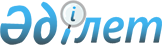 "Қосарал селолық округінің Төрағаш селосының құрамдас бөліктердің атауы туралы" 2008 жылғы 19 қарашадағы № 22 шешімінің күші жойылған деп тану туралыҚостанай облысы Федоров ауданы Қосарал ауылдық округі әкімінің 2015 жылғы 10 қарашадағы № 3 шешімі

      Қазақстан Республикасының 1998 жылғы 24 наурыздағы "Нормативтік құқықтық актілер туралы" Заңының 40 -бабының 2-тармағының 4) тармақшасына сәйкес ШЕШТІ:



      1. Федоров ауданы Қосарал селолық округі әкімінің 2008 жылғы 19 қарашадағы "Қосарал селолық округінің Төрағаш селосының құрамдас бөліктердің атауы туралы" (Нормативтік құқықтық актілерді мемлекеттiк тіркелу тізілімінде 9-20-89 нөмірімен тіркелген "Федоровские новости" газетінде 2009 жылғы 22 қаңтарда жарияланған) № 22 шешімінің күші жойылды деп танылсын.



      2. Федоров ауданы Қосарал селолық округі әкімінің 2008 жылғы 19 қарашадағы "Қосарал селолық округінің Төрағаш селосының құрамдас бөліктердің атауы туралы" № 22 шешіміне өзгерістер енгізу туралы" (Нормативтік құқықтық актілерді мемлекеттiк тіркеу тізілімінде № 4851  тіркелген "Федоровские новости" газетінде 2014 жылғы 10 шілдеде жарияланған) Қосарал ауылдық округі әкімінің 2014 жылғы 28 мамырдағы № 5 шешімінің күші жойылды деп танылсын.



      3. Осы шешім қол қойылған күнінен бастап қолданысқа енгiзiледi.      Қосарал ауылдық округі әкімінің

      міндетін атқарушы бас маман                А. Байкадамова
					© 2012. Қазақстан Республикасы Әділет министрлігінің «Қазақстан Республикасының Заңнама және құқықтық ақпарат институты» ШЖҚ РМК
				